               NEMOCNICE BŘECLAV, příspěvková organizace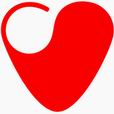 U Nemocnice 3066/1, 690 02  Břeclavtelefon: +420 519 315 111, fax  +420 519 372 112, www.nembv.czIČ: 00 390 780, DIČ: CZ00390780, zapsaná v Obchodním rejstříku u Krajského soudu v Brně, oddíl Pr, vložka  č. 1233                               Dotazník před očkováním proti SARS CoV2Rodné číslo:					Bydliště:Příjmení:					Zdravotní pojišťovna:Jméno:				            Tel. kontakt:Alergie:Prohlašuji, že si nejsem vědom/a, že bych trpěl/a akutním onemocněním.       Prohlašuji, že nyní neužívám antibiotickou léčbu, ani jsem v posledních 14 dnech neužíval/a.Prohlašuji, že jsem v posledních 14 dnech nebyl/a očkován/a.Prohlašuji, že jsem neměl/a mimořádnou závažnou reakci s alterací celkového stavu po předchozím očkování.Byl/a jsem poučen/a o nutnosti setrvání min. 15 minut po aplikaci očkovací látky pod dohledem lékaře k vyloučení akutní nežádoucí reakce.Prohlašuji, že jsem nezamlčel/a žádné skutečnosti o svém zdravotním stavu, s očkováním souhlasím, pokyny od lékaře dodržím.PODPIS: …………………………………..                 Datum……………………………